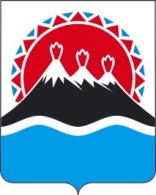 МИНИСТЕРСТВО СПЕЦИАЛЬНЫХ ПРОГРАММ И ПО ДЕЛАМ КАЗАЧЕСТВА КАМЧАТСКОГО КРАЯПРИКАЗ № 129-пг. Петропавловск-Камчатский		                                   «20» октября 2014 годаПРИКАЗЫВАЮ:1. Внести в приказ Министерства специальных программ и по делам казачества Камчатского края от 11.05.2011 № 72-п «Об образовании аттестационной комиссии Министерства специальных программ и по делам казачества  Камчатского края» следующие изменения:в наименовании слова «Об образовании аттестационной комиссии» заменить словами «Об аттестационной комиссии»;  в части 2 слова «Положение об» заменить словами «Порядок работы»;приложение № 1 изложить в редакции согласно приложению;в приложении № 2:в наименовании слова «Положение об» заменить словами «Порядок работы»;по тексту слова «настоящее Положение» в соответствующем падеже заменить словами «настоящий Порядок» в соответствующем падеже;в разделе 1:в части 1.2 слова «от 04.05.2008 № 56» заменить словами «от 20.11.2013 № 343»;часть 1.5 признать утратившей силу;г) наименование раздела 2 изложить в следующей редакции:«2. Порядок работы Комиссии при проведении аттестации»;в разделе 3:наименование изложить в следующей редакции:«3. Порядок работы Комиссии при проведении квалификационного экзамена»;пункт 3 части 3.1 дополнить подпунктом «ж» следующего содержания:«ж) заявления гражданского служащего о его несогласии с представленным отзывом о профессиональном уровне (или пояснительной записки на отзыв о профессиональном уровне) по форме согласно приложению № 4 к настоящему Порядку;»; приложение № 2 к Положению об аттестационной комиссии Министерства специальных программ и по делам казачества Камчатского края дополнить примечанием следующего содержания:«Примечание: отзыв об исполнении должностных обязанностей государственным гражданским служащим Министерства специальных программ и по делам казачества Камчатского края за аттестационный период направляется в аттестационную комиссию Министерства специальных программ и по делам казачества Камчатского края его непосредственным руководителем после утверждения представителем нанимателя – не позднее, чем за две недели до начала аттестации.»; в приложении № 4 к Положению об аттестационной комиссии Министерства специальных программ и по делам казачества Камчатского края «(профессиональной деятельности)» заменить словами «(профессиональном уровне)»;приложение № 6 к Положению об аттестационной комиссии Министерства специальных программ и по делам казачества Камчатского края дополнить примечанием следующего содержания:«Примечание: отзыв об уровне знаний, навыков и умений (профессиональном уровне) государственного гражданского служащего Министерства специальных программ и по делам казачества Камчатского края и о возможности присвоения ему классного чина направляется в аттестационную комиссию Министерства специальных программ и по делам казачества Камчатского края его непосредственным руководителем – не позднее, чем за месяц до проведения квалификационного экзамена.».Настоящий приказ вступает в силу через 10 дней после дня его официального опубликования.Состав аттестационной комиссииМинистерства специальных программ и по делам казачества Камчатского края(далее – комиссия)*Примечание. Персональные данные и количественный состав соответствующих лиц утверждаются приказом Министерства специальных программ и по делам казачества Камчатского края не позднее 1 дня до дня заседания комиссии. Независимые эксперты определяются в соответствии с распоряжением Губернатора Камчатского края от 04.05.2008 № 396-Р с учетом распоряжения Правительства Камчатского края от 04.05.2008 № 123-РП.О внесении изменений в приказ Министерства специальных программ и по делам казачества Камчатского края от 11.05.2011 № 72-п «Об образовании аттестационной комиссии Министерства специальных программ и по делам казачества  Камчатского края»Заместитель Председателя Правительства Камчатского края - Министр         С.И. ХабаровПриложение к приказу Министерства специальных программ и по делам казачества Камчатского краяот 20.10.2014 № 129-п       «Приложение № 1 к приказу Министерства специальных программ и по делам казачества Камчатского краяот 11.05.2011 № 72-пХабаровСергей Иванович-Заместитель Председателя Правительства Камчатского края - Министр специальных программ и по делам казачества Камчатского края, председатель комиссии;Липаков Евгений Леонидович-заместитель Министра специальных программ и по делам казачества Камчатского края, заместитель председателя комиссии;Чернявский Максим Викторович-главный специалист-эксперт Министерства  специальных программ и по делам казачества Камчатского края, секретарь комиссии;Мелихова Светлана Григорьевна-заместитель начальника Главного управления - начальник отдела по вопросам государственной службы Главного управления Губернатора и Правительства Камчатского края по вопросам государственной службы, кадрам и наградам; -уполномоченный представителем нанимателя государственный гражданский служащий Министерства специальных программ и по делам казачества Камчатского края из подразделения, в котором государственный гражданский служащий, подлежащий аттестации, замещает должность государственной гражданской службы;*-независимые эксперты из числа представителей научных, образовательных и других организаций – специалисты по вопросам, связанным с государственной гражданской службой (по согласованию, не менее одной четверти от общего числа членов комиссии).*